اختار الإجابة الصحيحة :ضع علامة (   ) أمام الإجابة الصحيحة و علامة ( X ) أمام الإجابة الخاطئة :انتهت الأسئلة ,,, 		ارجو لكم بالتوفيق والنجاح ,, 		الأستاذ/المملكة العربية السعوديةوزارة التعليمالإدارة العامة للتعليم بمنطقةمكتب التعليممدرسةالمملكة العربية السعوديةوزارة التعليمالإدارة العامة للتعليم بمنطقةمكتب التعليممدرسة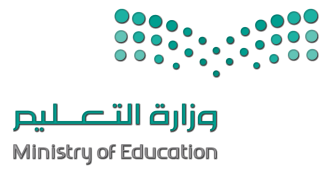  المـــادة : الصـف : الفتــــرة : الزمــــن : أسئلة اختبار انتساب الفصل الدراسي الثاني  (أول متوسط) العام الدراسي 1444/1445هـأسئلة اختبار انتساب الفصل الدراسي الثاني  (أول متوسط) العام الدراسي 1444/1445هـأسئلة اختبار انتساب الفصل الدراسي الثاني  (أول متوسط) العام الدراسي 1444/1445هـأسئلة اختبار انتساب الفصل الدراسي الثاني  (أول متوسط) العام الدراسي 1444/1445هـأسئلة اختبار انتساب الفصل الدراسي الثاني  (أول متوسط) العام الدراسي 1444/1445هـأسئلة اختبار انتساب الفصل الدراسي الثاني  (أول متوسط) العام الدراسي 1444/1445هـأسئلة اختبار انتساب الفصل الدراسي الثاني  (أول متوسط) العام الدراسي 1444/1445هـاسم الطالب/ـه/                                                                            رقم الجلوس/ اسم الطالب/ـه/                                                                            رقم الجلوس/ اسم الطالب/ـه/                                                                            رقم الجلوس/ اسم الطالب/ـه/                                                                            رقم الجلوس/ اسم الطالب/ـه/                                                                            رقم الجلوس/ اسم الطالب/ـه/                                                                            رقم الجلوس/ اسم الطالب/ـه/                                                                            رقم الجلوس/ المصحح:التوقيع:التوقيع:المراجع:المراجع:المراجع:التوقيع:1 – تقاس القوة العضلية عن طريق :1 – تقاس القوة العضلية عن طريق :1 – تقاس القوة العضلية عن طريق :( أ ) قوة عضلات الذراعين ( ب ) الحزام الصدري( ج )   جميع ما ذكر2 – تعتبر السرعة عاملاً مهماً في كثير من الرياضات مثل :2 – تعتبر السرعة عاملاً مهماً في كثير من الرياضات مثل :2 – تعتبر السرعة عاملاً مهماً في كثير من الرياضات مثل :( أ )   العدو والسباحة .( ب ) الوقوف.  ( ج )  الجلوس3 – يتم قياس نبض القلب عن طريق:3 – يتم قياس نبض القلب عن طريق:3 – يتم قياس نبض القلب عن طريق:( أ ) السماعة الطبية فقط.( ب ) التحسس والسماعة.( ج )جميع ما ذكر4 – يتراوح نبض الانسان العادي ما بين:4 – يتراوح نبض الانسان العادي ما بين:4 – يتراوح نبض الانسان العادي ما بين:( أ )60 ـ 80 نبضة / دقيقة( ب ) 60 ـ 100 نبضة / دقيقة( ج) 20 ـ 30 نبضة / دقيقة5 – في مهارة تمرير الكرة بالأصابع للأمام وللخلف يوزع ثقل الجسم :5 – في مهارة تمرير الكرة بالأصابع للأمام وللخلف يوزع ثقل الجسم :5 – في مهارة تمرير الكرة بالأصابع للأمام وللخلف يوزع ثقل الجسم :( أ ) على القدمين بالتساوي.( ب) على القدم اليمنى.( ج ) جميع ما ذكر6 – يلعب وضع  ..............  دوراً هاماً في لعبة تنس الطاولة؟6 – يلعب وضع  ..............  دوراً هاماً في لعبة تنس الطاولة؟6 – يلعب وضع  ..............  دوراً هاماً في لعبة تنس الطاولة؟( أ ) الاستعداد( ب) الجلوس( ج ) الوقوف7 – عند أداء مهارة القفز فتحاً على المهر بالطول يكون الاقتراب في خط ......... وأن تكون السرعة متناقصة؟7 – عند أداء مهارة القفز فتحاً على المهر بالطول يكون الاقتراب في خط ......... وأن تكون السرعة متناقصة؟7 – عند أداء مهارة القفز فتحاً على المهر بالطول يكون الاقتراب في خط ......... وأن تكون السرعة متناقصة؟( أ ) متعرج( ب) مستقيم( ج ) منحنى8 – الكتفان والجذع والركبتان والقدمان على استقامة واحدة؟8 – الكتفان والجذع والركبتان والقدمان على استقامة واحدة؟8 – الكتفان والجذع والركبتان والقدمان على استقامة واحدة؟( أ ) الوضع المستقيم ( ب) الوضع المنحنى( ج ) الوضع المتكور 9 – الركبتان مثنيتان كاملاً على الصدر والجذع منحنياً بشدة ؟9 – الركبتان مثنيتان كاملاً على الصدر والجذع منحنياً بشدة ؟9 – الركبتان مثنيتان كاملاً على الصدر والجذع منحنياً بشدة ؟( أ ) الوضع المتكور( ب) الوضع المستقيم( ج ) الوضع المنحنى10 – الركبتان مستقيمتان والجذع مثنياً بزاوية 90 درجة؟10 – الركبتان مستقيمتان والجذع مثنياً بزاوية 90 درجة؟10 – الركبتان مستقيمتان والجذع مثنياً بزاوية 90 درجة؟( أ ) الوضع المنحنى( ب) الوضع المتكور( ج ) الوضع المستقيمالمملكة العربية السعوديةوزارة التعليمالإدارة العامة للتعليم بمنطقةمكتب التعليممدرسةالمملكة العربية السعوديةوزارة التعليمالإدارة العامة للتعليم بمنطقةمكتب التعليممدرسة المـــادة : الصـف : الفتــــرة : الزمــــن : أسئلة اختبار انتساب الفصل الدراسي الثاني  (أول متوسط) العام الدراسي 1444/1445هـأسئلة اختبار انتساب الفصل الدراسي الثاني  (أول متوسط) العام الدراسي 1444/1445هـأسئلة اختبار انتساب الفصل الدراسي الثاني  (أول متوسط) العام الدراسي 1444/1445هـأسئلة اختبار انتساب الفصل الدراسي الثاني  (أول متوسط) العام الدراسي 1444/1445هـأسئلة اختبار انتساب الفصل الدراسي الثاني  (أول متوسط) العام الدراسي 1444/1445هـأسئلة اختبار انتساب الفصل الدراسي الثاني  (أول متوسط) العام الدراسي 1444/1445هـأسئلة اختبار انتساب الفصل الدراسي الثاني  (أول متوسط) العام الدراسي 1444/1445هـاسم الطالب/ـه/                                                                            رقم الجلوس/ اسم الطالب/ـه/                                                                            رقم الجلوس/ اسم الطالب/ـه/                                                                            رقم الجلوس/ اسم الطالب/ـه/                                                                            رقم الجلوس/ اسم الطالب/ـه/                                                                            رقم الجلوس/ اسم الطالب/ـه/                                                                            رقم الجلوس/ اسم الطالب/ـه/                                                                            رقم الجلوس/ المصحح:التوقيع:التوقيع:المراجع:المراجع:المراجع:التوقيع:1في مهارة تمرير الكرة بالساعدين للأمام وللخلف يوضع الكفين على بعضهما ويتجهان للأسفل2يجوز أن تلمس الكرة الشبكة عند عبورها 3تقاس قوة عضلات البطن باختبار الجلوس من الرقود4يتم لف الثلاث أصابع الخنصر والبنصر والوسطى حول يد المضرب5يلعب وضع الاستعداد دوراً هاماً في لعبة تنس الطاولة6عند أداء الأرسال القاطع يكون الوقوف خلف الطاولة بمسافة 80 - 90 سم ؟7عند وقفة الاستعداد يجب أن تشير أمشاط القدمين للأمام والخارج ؟8تكون الذراع الحرة عند وقفة الاستعداد مستقيمة مع الذراع اليسرى للمضرب وذلك لحفظ التوازن ؟9تحسب نقطة للاعب إذا فشل المستقبل في رد الكرة رداً صحيحاً ؟10يتم مد الركبتين في الدحرجة الأمامية الطائرة والوقوف على القدمين للوصول إلى وضع الوقوف الثابت على القدمين ؟